Задания на 23-27 марта: . Тема: Педикулез и чесотка. Конспект § 3 в  рабочей тетради.. v-ludmila2020@mail.ru. кто не сделал -  практическое занятие по грибковым заболеваниямПрактическое занятие  №11Тема: Определение видов грибковых заболеваний по наглядным материаламЦель: Закрепить умения  определять грибковые заболевания кожи.Оборудование: фото с изображением разных видов грибковых заболеваний.Ход работы:1.Заполнение таблицы «Виды грибковых заболеваний кожи».2.Ответте на контрольные вопросы:1.Виды грибковых заболеваний.2.Причины возникновения грибковых заболеваний.3.Признаки грибковых заболеваний кожи.3. Сделайте выводы.Таблица 1. Виды грибковых заболеваний кожиКритерии оценки выполненного заданияГрубая ошибка – полностью искажено смысловое значение понятий;
Погрешность - свидетельствует о нечетком представлении рассматриваемого объекта;Недочёт – неправильное представление об объекте, не влияющего кардинально на знания определённые программой обучения;Мелкие погрешности – неточности, не искажающие смысла ответа или решения, случайные описки и т.п. Вид грибкового заболеванияНазвание заболеванияВозбудительПризнаки данного заболеванияПричины возникновенияПрофилактика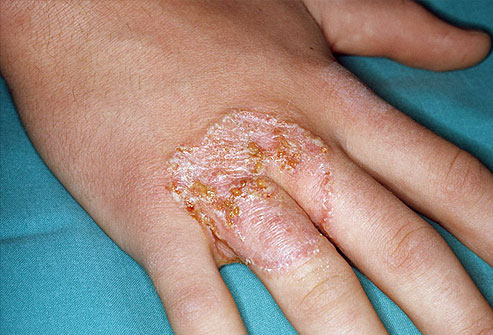 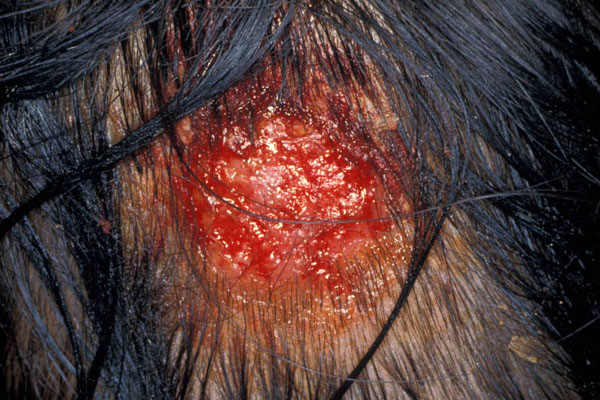 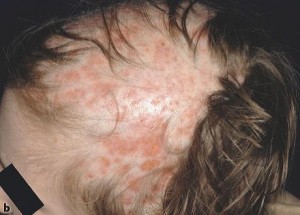 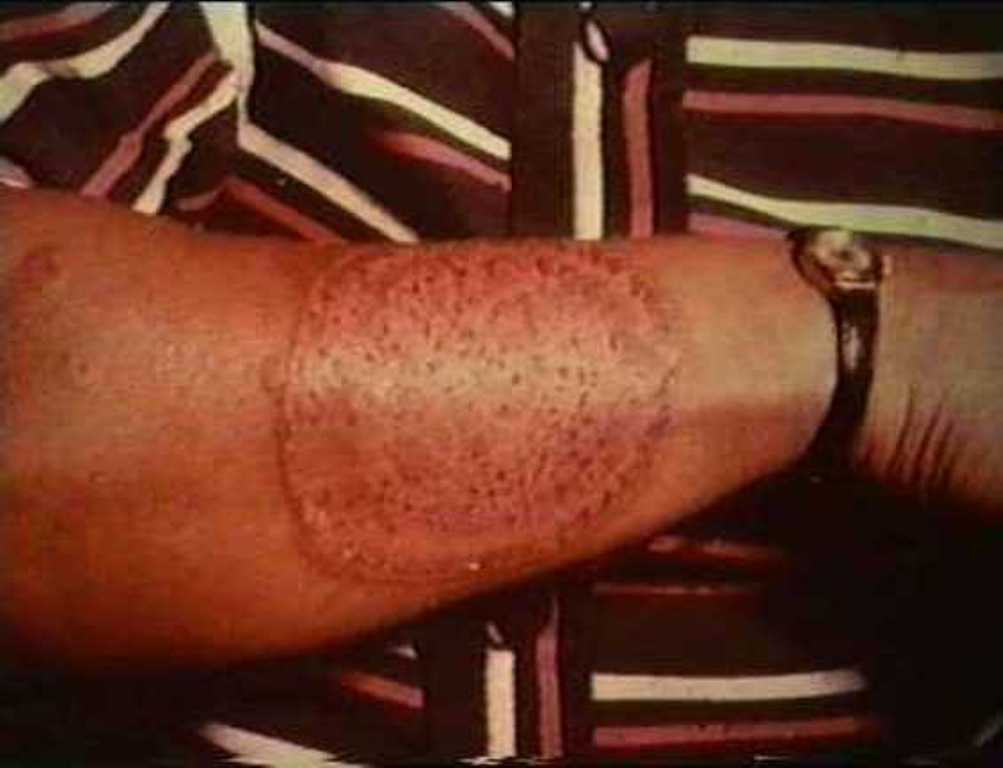 ОценкаУсловия оцениванияОтлично (5)работа выполнена в полном объеме и правильно, в соответствии с заданиями, либо, при наличии 1-2 мелких погрешностей; сделаны правильные выводы; работа выполнена  в соответствии с заданием, в указанный срок, с учетом техники безопасностиХорошо (4)работа выполнена в полном объеме и правильно с учетом 2-3 несущественных ошибок исправленных самостоятельно по требованию преподавателя; работа выполнена в соответствии с заданием, в указанный срок, с учетом техники безопасностиУдовлетворительно (3)работа выполнена более чем наполовину или в работе допущены 1-2 грубые ошибки, много недочётов, мелких погрешностейНеудовлетворительно (2)работа выполнена менее чем наполовину, допущены существенные ошибки в ходе работы, которые обучающийся не может исправить даже по требованию преподавателя 